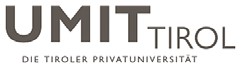 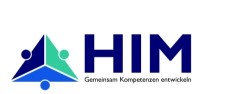 Unsere Lehrpersonen stellen sich vor Dr. med. univ. Verena Dornauer, M.A. Verena Dornauer ist wissenschaftliche Mitarbeiterin am Institut für Medizinische Informatik an der UMIT TIROL. Sie hat Humanmedizin an der Medizinischen Universität Innsbruck studiert, arbeitete mehrere Jahre als Ärztin, wechselte dann in die Arzneimittelüberwachung (Pharmakovigilanz) und ist seit 2018 als wissenschaftliche Mitarbeiterin an der UMIT TIROL tätig. Sie absolvierte als eine der ersten Studierenden den Master‐Universitätslehrgang „Health Information Management“. Ihre Arbeits‐ und Forschungsschwerpunkte sind aktuell die administrative Unterstützung der Studiengangsleitung des Universitätslehrgangs „Health Information Management“ sowie Forschung zu Terminologien und Ontologien in der Medizinischen Informatik sowie zu Learning Analytics. Im Bereich Learning Analytics absolviert sie aktuell auch ein Doktoratsstudium. Verena Dornauer hat mehrfach auf Konferenzen im Bereich der Medizinischen Informatik vorgetragen. 2019 gewann sie den Best Poster Award auf der ICIMTH 2019 (International Conference on Informatics, Technology, and Healthcare). 2020/21 war sie Mitglied im Student Editorial Board der Zeitschrift Methods of Information in Medicine und ist seit 2021 als Reviewerin für das International Journal of Medical Informatics sowie weiteren Journals tätig. Des Weiteren ist sie Mitglied bei der Deutschen Gesellschaft für medizinische Informatik, Biometrie und Epidemiologie (GMDS), der Society for Learning Analytics Research (SoLAR) und der European Association for Research on Learning and Instruction (EARLI). 2021 erhielt sie hier von SoLAR ein Eric Duval Travel Scholarship.Verena Dornauer hat vor dem Einstieg fünf Jahre in der Neurologie sowie ein Jahr in der Psychosomatik und Psychiatrie gearbeitet. Hier konnte sie ein breites Verständnis für medizinische, administrative, und organisatorische Abläufe in Kliniken aller Versorgungsstufen (Akut‐Medizin, Rehabilitationsmedizin, extramurale Praxis) gewinnen. Während ihrer Tätigkeit in der Arzneimittelüberwachung konnte sie zudem Kenntnisse über das administrative Begleiten klinischer Studien vor und nach Zulassung von Medikamenten vertiefen. Verena Dornauer wirkt im Studiengang „Health Information Management“ neben der administrativen Unterstützung der Studiengangsleitung auch aktiv in der Lehre mit, insbesondere im Modul „Professionelles Projektmanagement“. Sie ist zertifizierte eModeratorin.  